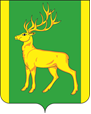 РОССИЙСКАЯ ФЕДЕРАЦИЯИРКУТСКАЯ ОБЛАСТЬАДМИНИСТРАЦИЯ МУНИЦИПАЛЬНОГО ОБРАЗОВАНИЯКУЙТУНСКИЙ РАЙОНПОСТАНОВЛЕНИЕ«02»февраля 2023 г.                                  р.п. Куйтун                                       		        № 84-пО внесении изменений в постановление администрации муниципального образования Куйтунский район от 26.12.2018 г. № 698-п «Об утверждении Положения об оплате труда работников муниципальных казенных, бюджетных учреждений, в отношении которых функции и полномочия учредителя осуществляет Управление образования администрации муниципального образования Куйтунский район»В целях обеспечения социальных гарантий работников муниципальных казенных, бюджетных учреждений, в отношении которых функции и полномочия учредителя осуществляет Управление образования администрации муниципального образования Куйтунский район, в соответствии со статьями 134, 135, 144, 145 Трудового кодекса Российской Федерации, статьями 7,53 Федерального закона от 06.10.2003 № 131-ФЗ «Об общих принципах организации местного самоуправления в Российской Федерации», распоряжением Правительства Иркутской области от 22.12.2022 № 750-рп «О мерах по индексации заработной платы работников государственных учреждений Иркутской области», руководствуясь статьями 37, 46 Устава муниципального образования Куйтунский район, администрация муниципального образования Куйтунский районП О С Т А Н О В Л Я Е Т:Внести в постановление администрации муниципального образования Куйтунский район от 26.12.2018 г. № 698-п «Об утверждении  Положения об оплате труда работников муниципальных казенных, бюджетных учреждений, в отношении которых функции и полномочия учредителя осуществляет Управление образования администрации муниципального образования Куйтунский район» следующие изменения:Приложение 1 к Положению об оплате труда работников муниципальных казенных, бюджетных учреждений, в отношении которых функции и полномочия учредителя осуществляет Управление образования администрации муниципального образования Куйтунский район изложить в новой редакции (Приложение 1).Начальнику организационного отдела управления по правовым вопросам, работе с архивом и кадрами администрации муниципального образования Куйтунский  район Чуйкиной И.В.:- разместить постановление в сетевом издании «Официальный  сайт муниципального образования Куйтунский район» в информационно-телекоммуникационной сети «Интернет» куйтунскийрайон.рф;- внести информационную справку на сайте о внесении изменений в оригинал постановления от 26.12.2018 г. № 698-п «Об утверждении Положения об оплате труда работников муниципальных казенных, бюджетных учреждений, в отношении которых функции и полномочия учредителя осуществляет Управление образования администрации муниципального образования Куйтунский район».3. Начальнику архивного отдела администрации муниципального образования Куйтунский район Хужеевой Е.В. внести информационную справку в оригинал постановления администрации муниципального образования Куйтунский район от 26.12.2018 г. № 698-п «Об утверждении Положения об оплате труда работников муниципальных казенных, бюджетных  учреждений, в отношении которых функции и полномочия учредителя осуществляет Управление образования администрации муниципального образования Куйтунский район» о внесении изменений.3.   Распространить действие настоящего постановления с 01.01.2023 года. 4.   Контроль за исполнением настоящего постановления возложить на начальника отдела развития потребительского рынка, малого бизнеса, сферы труда администрации муниципального образования Куйтунский район Карпиза С.А.Временно исполняющий обязанности мэра муниципального образования Куйтунский район               						    А.А. НепомнящийПриложение 1к постановлению администрации муниципального образования Куйтунский район от «02_» февраль_ 2023 г. № _84_-пРазмеры окладов (должностных окладов) по ПКГ по должностям работников (профессиям рабочих) учреждений1. Работников образования (кроме дополнительного профессионального)2. Служащих3. Рабочих общеотраслевых профессий4. Работников культуры, искусства и кинематографии, профессий рабочих культуры, искусства и кинематографииНаименование должности (профессии)Наименование должности (профессии)Размеры окладов (должностных) окладов, ставок заработной платы руб.Профессиональная квалификационная группа должностей работников учебно-вспомогательного персонала первого уровняПрофессиональная квалификационная группа должностей работников учебно-вспомогательного персонала первого уровняПрофессиональная квалификационная группа должностей работников учебно-вспомогательного персонала первого уровняПомощник воспитателяПомощник воспитателя9277Ассистент по оказанию технической помощи ребенку-инвалидуАссистент по оказанию технической помощи ребенку-инвалиду9277Секретарь учебной частиСекретарь учебной части9277Профессиональная квалификационная группа должностей работников учебно-вспомогательного персонала второго уровняПрофессиональная квалификационная группа должностей работников учебно-вспомогательного персонала второго уровняПрофессиональная квалификационная группа должностей работников учебно-вспомогательного персонала второго уровня1 квалификационный уровень1 квалификационный уровень1 квалификационный уровеньДежурный по режимуДежурный по режиму9301Младший воспитательМладший воспитатель93012 квалификационный уровень2 квалификационный уровень2 квалификационный уровеньДиспетчер образовательного учрежденияДиспетчер образовательного учреждения9324Профессиональная квалификационная группа должностей педагогических работниковПрофессиональная квалификационная группа должностей педагогических работниковПрофессиональная квалификационная группа должностей педагогических работников1 квалификационный уровень1 квалификационный уровень1 квалификационный уровеньСтарший вожатыйИнструктор по трудуИнструктор по физической культуреМузыкальный руководительИнструктор слухового кабинетаСтарший вожатыйИнструктор по трудуИнструктор по физической культуреМузыкальный руководительИнструктор слухового кабинета93482 квалификационный уровень2 квалификационный уровень2 квалификационный уровеньИнструктор-методистКонцертмейстерПедагог дополнительного образованияПедагог-организаторСоциальный педагогТренер-преподавательИнструктор-методистКонцертмейстерПедагог дополнительного образованияПедагог-организаторСоциальный педагогТренер-преподаватель93723 квалификационный уровень3 квалификационный уровень3 квалификационный уровеньМастер производственного обученияВоспитательМетодистПедагог-психологМастер производственного обученияВоспитательМетодистПедагог-психолог94194 квалификационный уровень4 квалификационный уровень4 квалификационный уровеньПреподаватель (кроме преподавателей, отнесенных к ППС)Преподаватель-организатор основ безопасности жизнедеятельностиРуководитель физического воспитанияСтарший воспитательСтарший методистТьютор (за исключением тьюторов, занятых в сфере ВПО и ДПО)УчительУчитель-дефектологУчитель логопедПедагог-библиотекарьПреподаватель (кроме преподавателей, отнесенных к ППС)Преподаватель-организатор основ безопасности жизнедеятельностиРуководитель физического воспитанияСтарший воспитательСтарший методистТьютор (за исключением тьюторов, занятых в сфере ВПО и ДПО)УчительУчитель-дефектологУчитель логопедПедагог-библиотекарь9465Профессиональная квалификационная группа должностей руководителей структурныхПрофессиональная квалификационная группа должностей руководителей структурныхПрофессиональная квалификационная группа должностей руководителей структурныхподразделенийподразделенийподразделений1 квалификационный уровень1 квалификационный уровень1 квалификационный уровеньЗаведующий (начальник) структурным подразделением:Заведующий (начальник) структурным подразделением:9512отделомотделом9512отделениемотделением9512учебно-консультационным пунктомучебно-консультационным пунктом9512другими структурными подразделениями, реализующими общеобразовательную программу и образовательную программу дополнительного образования детейдругими структурными подразделениями, реализующими общеобразовательную программу и образовательную программу дополнительного образования детей95122 квалификационный уровень2 квалификационный уровень2 квалификационный уровеньЗаведующий (начальник) обособленным структурным подразделением, реализующим основные общеобразовательные программы и дополнительные общеобразовательные программыЗаведующий (начальник) обособленным структурным подразделением, реализующим основные общеобразовательные программы и дополнительные общеобразовательные программы9559Начальник (заведующий, директор, руководитель):Начальник (заведующий, директор, руководитель):9559отделаотдела9559отделенияотделения9559учебно-консультационного пунктаучебно-консультационного пункта9559других структурных подразделений (подразделения) профессиональных образовательных организацийдругих структурных подразделений (подразделения) профессиональных образовательных организаций9559Старший мастер профессиональной образовательной учреждения (подразделения)Старший мастер профессиональной образовательной учреждения (подразделения)9559КапитанКапитан3 квалификационный уровень3 квалификационный уровень3 квалификационный уровеньНачальник (заведующий, директор, руководитель) обособленного структурного подразделения (подразделения) профессиональных образовательных организацийНачальник (заведующий, директор, руководитель) обособленного структурного подразделения (подразделения) профессиональных образовательных организаций9607Иные педагогические должностиИные педагогические должностиИные педагогические должностиСоветник директора по воспитанию и по взаимодействию с детскими общественными объединениями2137521375Наименование должности (профессии)Размеры окладов (должностных) окладов, ставок заработной платы руб.Профессиональная квалификационная группа «Общеотраслевые должности служащих первого уровня»Профессиональная квалификационная группа «Общеотраслевые должности служащих первого уровня»1 квалификационный уровень1 квалификационный уровеньДелопроизводитель8903Дежурный по общежитию8903Дежурный (по этажу гостиницы)8903Секретарь-машинистка8903Калькулятор8903Комендант8903Машинистка8903Паспортист8903Кассир8903Архивариус89032 квалификационный уровень2 квалификационный уровеньДолжности служащих первого квалификационного уровня, по которым может устанавливаться производное должностное наименование «старший»8934Профессиональная квалификационная группа «Общеотраслевые должности служащих второго уровня»Профессиональная квалификационная группа «Общеотраслевые должности служащих второго уровня»1 квалификационный уровень1 квалификационный уровеньАдминистратор8949Секретарь незрячего специалиста8949Инспектор по кадрам8949Лаборант8949Техник8949Техник-гидролог8949Техник-метеоролог8949Художник89492 квалификационный уровень2 квалификационный уровеньЗаведующий складом8997Заведующий хозяйством8997Технолог по питанию8997Должности служащих первого квалификационного уровня, по которым устанавливается производное должностное наименование «старший»8997Старший лаборант89973 квалификационный уровень3 квалификационный уровеньЗаведующий жилым корпусом пансионата (гостиницы)9044Заведующий производством (шеф-повар)9044Заведующий общежитием9044Заведующий столовой90444 квалификационный уровень4 квалификационный уровеньМеханик90905 квалификационный уровень5 квалификационный уровеньНачальник гаража9137Профессиональная квалификационная группа «Общеотраслевые должности служащих третьего уровня»Профессиональная квалификационная группа «Общеотраслевые должности служащих третьего уровня»1 квалификационный уровень1 квалификационный уровеньБухгалтер9487Документовед9487Специалист по кадрам9487Инженер9487Инженер по нормированию труда9487Инженер-лаборант9487Инженер-программист (программист)9487Инженер-электроник (электроник)9487Психолог9487Системный администратор9487Сурдопереводчик9487Специалист по защите информации9487Специалист по охране труда9487Специалист по персоналу9487Юрисконсульт9487Экономист94872 квалификационный уровень2 квалификационный уровеньБухгалтер 2 категории9864Экономист 2 категории98643 квалификационный уровень3 квалификационный уровеньБухгалтер 1 категории10407Экономист 1 категории10407Специалист в сфере закупок104074 квалификационный уровень4 квалификационный уровеньВедущий бухгалтер11009Ведущий экономист110095 квалификационный уровень5 квалификационный уровеньЗаместитель главного бухгалтера11402Главный экономист11402Профессиональная квалификационная группа «Общеотраслевые должности служащих четвертого уровня»Профессиональная квалификационная группа «Общеотраслевые должности служащих четвертого уровня»3 квалификационный уровень3 квалификационный уровеньДиректор (начальник, заведующий) филиала, другого обособленного структурного подразделения13374Наименование должности (профессии)Размеры окладов (должностных окладов), ставок заработной платы руб.Профессиональная квалификационная группа «Общеотраслевые профессии рабочих первого уровня»Профессиональная квалификационная группа «Общеотраслевые профессии рабочих первого уровня»1 квалификационный уровень1 квалификационный уровеньНаименования профессий рабочих, по которым предусмотрено присвоение 1, 2 и 3 квалификационных разрядов в соответствии с Единым тарифно-квалификационным справочником работ и профессии рабочих:8415Банщик8415Буфетчица8415Гардеробщик8415Горничная8415Грузчик8415Дворник8415Зольщик8415Истопник8415Кастелянша8415Кладовщик8415Кондитер8415Конюх8415Машинист (кочегар) котельной8415Кухонный работник8415Лифтер8415Мойщик посуды8415Обувщик по ремонту обуви8415Оператор копировальных и множительных машин8415Оператор хлораторной установки8415Оператор электрокотельной8415Парикмахер8415Пекарь8415Повар8415Подсобный рабочий8415Продавец продовольственных (непродовольственных) товаров8415Рабочий бассейна8415Рабочий по комплексному обслуживанию и ремонту зданий8415Раздатчик нефтепродуктов8415Рабочий по обслуживанию в бане8415Рабочий по стирке и ремонту спецодежды8415Рабочий по уходу за животными8415Садовник8415Слесарь автотранспорта8415Слесарь-инструментальщик8415Слесарь по ремонту оборудования8415Слесарь-ремонтник8415Слесарь-сантехник8415Слесарь-электрик8415Столяр, плотник8415Сторож (вахтер)8415Тракторист8415Уборщик служебных помещений, уборщик производственных помещений8415Швея84152 квалификационный уровень2 квалификационный уровеньПрофессии рабочих, отнесенные к первому квалификационному уровню, при выполнении работ по профессии с производным наименованием «старший» (старший по смене)8427Профессиональная квалификационная группа «Общеотраслевые профессии рабочих второго уровня»Профессиональная квалификационная группа «Общеотраслевые профессии рабочих второго уровня»1 квалификационный уровень1 квалификационный уровеньНаименования профессий рабочих, по которым предусмотрено присвоение 4 и 5 квалификационных разрядов в соответствии с Единым тарифно-квалификационным справочником работ и профессий рабочих:8459Закройщик8459Повар8459Водитель автомобиля84592 квалификационный уровень2 квалификационный уровеньНаименования профессий рабочих, по которым предусмотрено присвоение 6 и 7 квалификационных разрядов в соответствии с Единым тарифно-квалификационным справочником работ и профессий рабочих9733Машинист (кочегар) котельной9733Электрогазосварщик97333 квалификационный уровень3 квалификационный уровеньНаименования профессий рабочих, по которым предусмотрено присвоение 8 квалификационного разряда в соответствии с Единым тарифно-квалификационным справочником работ и профессий рабочих10445Судовой механик10445Судоводитель104454 квалификационный уровень4 квалификационный уровеньНаименования профессий рабочих, предусмотренных 1 - 3 квалификационными уровнями настоящей профессиональной квалификационной группы, выполняющих важные (особо важные) и ответственные (особо ответственные) работы11191Наименование должности (профессии)Размеры окладов (должностных окладов), ставок заработной платы, руб.Профессиональная квалификационная группа «Должности работников культуры, искусства и кинематографии среднего звена»Профессиональная квалификационная группа «Должности работников культуры, искусства и кинематографии среднего звена»Заведующий костюмерной8878Аккомпаниатор8878Профессиональная квалификационная группа «Должности работников культуры, искусства и кинематографии ведущего звена»Профессиональная квалификационная группа «Должности работников культуры, искусства и кинематографии ведущего звена»Лектор (экскурсовод)8938Библиотекарь8938Балетмейстер8938Библиограф8938Звукооператор8938Профессиональная квалификационная группа «Должности руководящего состава учреждений культуры, искусства и кинематографии»Профессиональная квалификационная группа «Должности руководящего состава учреждений культуры, искусства и кинематографии»Главный балетмейстер8997Заведующий отделом (сектором) библиотеки8997Профессиональная квалификационная группа «Профессии рабочих культуры, искусства и кинематографии второго уровня»Профессиональная квалификационная группа «Профессии рабочих культуры, искусства и кинематографии второго уровня»Настройщик духовых инструментов9056Настройщик пианино и роялей 4 – 8 разрядов ЕТКС9056Настройщик щипковых инструментов 3 – 6 разрядов ЕТКС9056Настройщик язычковых инструментов 4 – 6 разрядов ЕТКС9056Реставратор духовых инструментов9056Реставратор клавишных инструментов 5 - 6 разрядов ЕТКС9056Реставратор смычковых и щипковых инструментов 5 - 8 разрядов ЕТКС9056Реставратор язычковых инструментов 4 - 5 разрядов ЕТКС9056